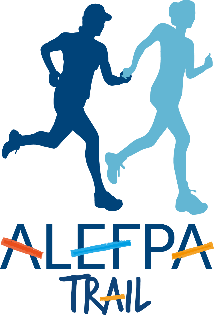  AUTORISATION PARENTALE POUR LA PRATIQUE SPORTIVE Ce justificatif est à compléter et renvoyer signé et scanné sur le site d’inscription de l’événement. Si vous n’avez pas de scanner, peut-être pouvez-vous le prendre en photo avec un smartphone pour le charger ensuite. Directive depuis le 12 mai 2021 : la pratique sportive des mineurs est dorénavant soumise à un questionnaire médical disponible sur le lien (sauf sports particuliers) : Il faudra justifier par un questionnaire totalement négatif ou, à défaut, un certificat médical. Je,  soussigné(e) (nom et prénom du représentant légal) :……………………………………………………………………………………………………… Demeurant à (adresse complète) : …………………………………………………………………………………………………………………………………………………………………………………………………………………………………………………………………………………………………………………………………………………………………………………………………………………………..…………………………………………………………. Numéros de téléphone (en cas d’urgence) : ……………………………………………………………………………….. Nom et prénom de l’enfant : ………………………………………………………………………………………………………………………………………………………….. Né le (date et lieu de naissance) : ………………………………………………………………………………………………………………………………………………………….. Demeurant à (adresse complète) : …………………………………………………………………………………………………………………………………………………………………………………………………………………………………………………………………………………………………………………………………………………………………………………………………………………………..…………………………………………………………. Après avoir pris connaissance du règlement autorise mon enfant à participer au :  11 km - qui aura lieu le samedi 23 septembre 2023 à 16h (âge minimum 16 ans)      6km- qui aura lieu le samedi 23 septembre 2023 à 16h30 (âge minimum 16 ans)      Aux randonnées de 4-8-12km qui auront lieu le samedi 23 septembre à 14h15Fait à : ………………………………………….. Le ………………………………….…………….. Signature précédée de la mention « Lu et approuvé » 